Ladies League					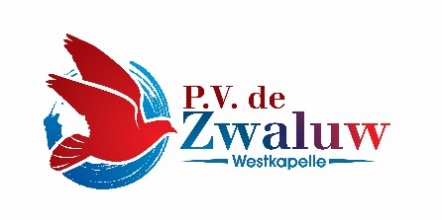 Fontenay Sur Eure  10-08-2019Prijs	Naam				Ringnummer		Punten1 	Jessica Stam 		19-7007857		286.82	Nellie Hengst		19-7005092		284.13 	Anneke Hengst		19-7008226		207.44	Anneke Hengst		19-7008225		178.25	Anneke Hengst		19-7008228		172.9		6 	Sandra Buyl			19-7009931		157.17	Sandra Buyl			19-7009929		  96.28	Nellie Hengst		19-7005096		  80.3